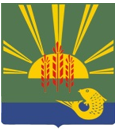 Утверждено постановлением Администрации  Ханкайского муниципального района 09.12.2020 №1359-паСТРАТЕГИЯ СОЦИАЛЬНО-ЭКОНОМИЧЕСКОГО РАЗВИТИЯ ХАНКАЙСКОГО МУНИЦИПАЛЬНОГО РАЙОНА ПРИМОРСКОГО КРАЯ Том 2ПЛАН МЕРОПРИЯТИЙ ПО РЕАЛИЗАЦИИ СТРАТЕГИИ2020 г.ОГЛАВЛЕНИЕПЛАН МЕРОПРИЯТИЙ ПО РЕАЛИЗАЦИИ СТРАТЕГИИ СОЦИАЛЬНО-ЭКОНОМИЧЕСКОГО РАЗВИТИЯ ХАНКАЙСКОГО МУНИЦИПАЛЬНОГО РАЙОНАПРИМОРСКОГО КРАЯ1. Стратегическое направление (СН-1) «РАЗВИТИЕ ЧЕЛОВЕЧЕСКОГО КАПИТАЛА»Перечень стратегических программ:• Здоровье.• Образование детей и взрослых - основа развития и успеха.• Ханкайский муниципальный район – территория культуры и развития творчества.• Развития физической культуры, спорта и молодежной политики.• Ханкайский муниципальный район – территория комфортной социальной среды. Стратегическая программа (СП-1.1)«ЗДОРОВЬЕ»Краткое описание:Современное качественное доступное здравоохранение – одно из условий развития общества и государства. Приоритетом государственной политики и стратегической программы «Здоровье» является сохранение и укрепление здоровья населения на основе формирования здорового образа жизни и повышения доступности и качества медицинской помощи. В настоящее время важнейшее значение приобретает задача сохранения положительных тенденций в развитии человеческого потенциала (его здоровья, высокой физической и умственной работоспособности). В соответствии с федеральным законодательством к полномочиям на муниципальном уровне  относятся: создание условий для оказания медицинской помощи населению; реализация мероприятий по профилактике заболеваний и формированию здорового образа жизни, в том числе информационно просветительская работа; создание благоприятных условий в целях привлечения медицинских работников и фармацевтических работников для работы в медицинских организациях в соответствии с федеральным законом.Мероприятия в сфере здравоохранения для реализации целей и задач данного стратегического направления должны быть не обособленными, а взаимосвязаны, независимо от подведомственности.Цель (Ц-1.1):Создание условий для формирования здорового образа жизни у граждан, обеспечения населения доступной и качественной медицинской помощью.Задачи (З-1.1):К ним относятся: Анализ исходной ситуации (SWOT-анализ):Реализуемые программы, проекты:Муниципальная программа «Укрепление общественного здоровья в Ханкайском муниципальном районе» на 2020-2024 годы»  • Государственная программа Приморского края «Развитие здравоохранения Приморского края» на 2020-2027 годы»• Приоритетный национальный проект «Здоровье».Программные мероприятия:К ним относятся: • взаимодействие органов местного самоуправления с органами государственной власти Приморского края в сфере развития системы здравоохранения на территории муниципального района;• межведомственное взаимодействие органов местного самоуправления, органов государственной власти, учреждений, предприятий и организаций, задействованных в мероприятиях по обеспечению санитарно-эпидемиологического благополучия населения, проводится в рамках работы межведомственной оздоровительной комиссии, антинаркотической комиссии, координационной комиссии по ограничению распространения ВИЧ-инфекции, других социально опасных заболеваний;• разработка и утверждение, корректировка нормативно - правовых актов органов местного самоуправления в рамках реализации полномочий в сфере охраны здоровья граждан;• участие в федеральных и региональных программах и проектах в сфере охраны здоровья граждан;• реализация муниципальных программ, направленных на повышение здоровья граждан;• планирование и расходование средств в соответствие с требованиями действующего законодательства на исполнение полномочий органов местного самоуправления в сфере охраны здоровья граждан;• привлечение государственных  инвестиций;• привлечение частных инвестиций в процесс развития и создания частных объектов здравоохранения (открытие частных медицинских кабинетов, частных стоматологических клиник, развитие аптечных сетей);• размещение информации на официальном сайте муниципального района о реализации на территории муниципального образования мероприятий по профилактике заболеваний и формированию здорового образа жизни;• информирование населения муниципального района, в том числе через средства массовой информации, о возможности распространения социально значимых заболеваний и заболеваний, представляющих опасность для окружающих, на территории муниципального района на основе ежегодных статистических данных, об угрозе возникновения и о возникновении эпидемий;• повышение мотивации населения, направленной на ответственное отношение к своему здоровью;• организация и проведение периодических профилактических осмотров, дополнительной диспансеризации;• проведение мероприятий по популяризации и пропаганде здорового образа жизни в учреждениях образования, культуры, спорта.Ожидаемые результаты:К ним относятся:• увеличение количества врачей на 10 000 населения (33,6 – в 2019 г.);• снижение смертности в трудоспособном возрасте за счет регулярного проведения профилактических осмотров, реализации системы оздоровительных мероприятий, улучшения экологической обстановки и применения современных производственных технологий; • увеличение рождаемости за счет реализации демографической политики Приморского края, улучшения условий проживания и социальной обеспеченности граждан, поддержки молодых семей;• уменьшение первичной заболеваемости социально значимыми болезнями за счет доступности высококачественных медицинских услуг, усиления работы с молодежью, предупреждением правонарушений, созданием рабочих мест, ориентированных на малоимущие слои населения и несовершеннолетних подростков, формирования активной гражданской позиции. Выполнение комплекса мероприятий (при наличии активной поддержки инициатив и обращений от администрации муниципального района на уровне Приморского края), позволит создать достойные условия для жизни населения. Качественные, доступные и в достаточном объеме медицинские услуги, профилактическая работа – это  возможность для муниципального района создать условия для изменения демографической ситуации за счет снижения уровня заболеваемости и как следствие снижение темпов роста показателей смертности.Список стратегических проектов:• Профилактика – основа здоровья.• Социально-значимые болезни – наша общая забота. Стратегическая программа (СП-1.2)«ОБРАЗОВАНИЕ ДЕТЕЙ И ВЗРОСЛЫХ – ОСНОВА РАЗВИТИЯ И УСПЕХА»Краткое описание:Программа направлена на совершенствование сферы образования Ханкайского муниципального района, а именно на позитивные и устойчивые количественные и качественные, структурные и функциональные изменения, способствующие максимально полному выполнению функций доступного качественного образования, так как это продолжает оставаться одной из наиболее важных жизненных ценностей граждан, решающим фактором социальной справедливости и политической стабильности. Цель (Ц-1.2):Формирование единого образовательного пространства Ханкайского муниципального района, гарантирующего вариативность и многообразие содержания и форм образования, которое обеспечит доступность непрерывного повышения человеком собственного образовательного уровня в соответствии с изменением его возрастных потребностей. Задачи (З-1.2):К ним относятся: Анализ исходной ситуации (SWOT-анализ):Реализуемые программы, проекты:• Муниципальная программа «Развитие образования в Ханкайском муниципальном районе» на 2020 – 2024 годы».• Государственная программа Приморского края «Развитие образования Приморского края» на 2020-2027 годы».• Федеральные приоритетные проекты «Современная образовательная среда для школьников», «Рабочие кадры для передовых технологий», «Современная цифровая образовательная среда для школьников.Программные мероприятия:К ним относятся: • развитие нормативно-правовой базы в части образовательного пространства Ханкайского муниципального района, создание условий для его модернизации, реструктуризации;• совершенствование механизмов, обеспечивающих рост и актуализацию профессионального потенциала системы образования;• координация деятельности Администрации Ханкайского муниципального района, Министерства образования Приморского края; • строительство, капитальный ремонт и ремонт, техническое перевооружение (модернизация) учебной, материально-технической базы образовательных учреждений в соответствие с современными требованиями;• развитие единого информационного пространства образовательной системы Ханкайского муниципального района, как условие успешной ее интеграции в региональную систему образования;• внедрение новых образовательных технологий, включая информационно-коммуникационные, обеспечивающих качество образования в соответствие с новыми государственными образовательными стандартами;• устойчивое развитие особых условий в муниципальных образовательных учреждениях Ханкайского муниципального района для повышения адаптивности системы образования к уровням и особенностям развития и подготовки обучающихся (воспитанников),  • переподготовка и повышение квалификации управленческого и педагогического состава системы образования;• развитие системы дополнительного образования детей;• развитие системы выявления и поддержки одаренных детей и талантливой молодежи;• укрепление связей с учреждениями профессионального образования;• формирование сети в рамках профильного обучения с участием всех уровней образования: общее, начальное профессиональное, среднее профессиональное, высшее, дополнительное образование детей (сетевое взаимодействие).Ожидаемые результаты:К ним относятся:• обеспечение доли обучающихся, успешно освоивших основные общеобразователь-ные программы основного общего и среднего общего образования, на уровне 100%;• увеличение доли общеобразовательных организаций, участвующих в независимой оценке качества работы государственных и муниципальных образовательных организаций, реализующих образовательные программы начального общего, основного общего и среднего общего образования до 100%;• увеличение доли школьников Ханкайского муниципального района, участвующих в международных и всероссийских исследованиях качества общего образования до 15% от общей численности учащихся;• увеличение доли общеобразовательных организаций, реализующих образовательный процесс с применением дистанционных образовательных технологий до 50%;• увеличение доли детей в возрасте от 1,5 до 7 лет, получающих дошкольную образовательную услугу, в общей численности детей от 1,5 до 7 лет до 95%;• повышение степени удовлетворенности качеством общего образования до 95%;• увеличение числа людей предпенсионного и пенсионного возраста, получающих дополнительные образовательные услуги до 30%;• создание условий в образовательных учреждениях для обучения детей-инвалидов – 100%.Список стратегических проектов:• Качество образования как основа благополучия.• Новые объекты образования, воспитания, оздоровления. Стратегическая программа (СП-1.3)«ХАНКАЙСКИЙ РАЙОН – ТЕРРИТОРИЯ КУЛЬТУРЫ И РАЗВИТИЯ ТУРИЗМА»Краткое описание:Важным фактором социально-экономического развития Ханкайского муниципального района, является стабильное развитие сферы культуры и искусства, сохранение культурных и нравственных ценностей, укрепление духовного единства общества.В современных условиях рыночных отношений инфраструктура муниципального учреждения культуры должна быть саморазвивающейся, конкурентоспособной системой, создающей максимальные условия для удовлетворения изменившихся потребностей и запросов граждан - потребителей культурных услуг. Цель (Ц-1.3):Цель стратегической программы определяет культурную политику Ханкайского муниципального района, как социально ответственную, ориентированную на интересы общества и на интересы конкретного человека, творца и потребителя культурных благ.Главная цель – формирование и развитие культурно-ценностных ориентаций населения муниципального района посредством развития сферы культуры.Стратегические задачи (З-1.3):К ним относятся: Анализ исходной ситуации (SWOT-анализ):Реализуемые программы, проекты:• Муниципальная программа «Развитие культуры и туризма в Ханкайском муниципальном районе» на 2020-2024 годы.• Государственная программа Приморского края «Развитие культуры Приморского края на 2020-2027 годы».•  Государственная программа Приморского края «Развитие туризма в Приморском крае» на 2020-2027 годы».• Указ Президента РФ от 07.05.2012 №597 «О мероприятиях по реализации государственной социальной политики».Программные мероприятия:К ним относятся: • капитальный ремонт памятников историко-культурного наследия, расположенных на территории Ханкайского муниципального района;  • капитальный ремонт и переоборудование зданий культуры;• строительство дополнительной зоны отдыха для создания рекреационных и игровых зон в муниципальном учреждении культуры, с целью этнографического туризма.Ожидаемые результаты:К ним относятся:• постоянное совершенствование материально-технической базы учреждений культуры;• обеспечение адресной целевой поддержки социально значимых культурных инициатив, проектов и программ;• внедрение в деятельность учреждений культуры новых форм работы с населением;• повышение престижа профессии работника культуры;• формирование системы востребованных событийных мероприятий в сфере культуры района, привлекательных для жителей и гостей муниципального района.Список стратегических проектов:- Ханкайский муниципальный район – территория культуры и развития творчества.- Ханкайский муниципальный район – зона туризма и отдыха граждан. Стратегическая программа (СП-1.4)«РАЗВИТИЕ ФИЗИЧЕСКОЙ КУЛЬТУРЫ, СПОРТА И МОЛОДЕЖНОЙ ПОЛИТИКИ»Краткое описание:Развитие физической культуры, спорта и молодежной политики в настоящее время осуществляется с позиций улучшения качества жизни населения, его благосостояния, формирования здорового образа жизни, духовности, гражданственности и социальной активности населения, особенно подрастающего поколения.Разработка программы вызвана необходимостью устойчивого и динамичного развития  муниципальной системы физической культуры, спорта и молодежной политики, формирования здорового образа жизни и потребностей у населения в регулярных занятиях спортом, повышения эффективности использования возможностей физической культуры и спорта в укреплении здоровья и воспитании подрастающего поколения, формирования у молодежи активной жизненной позиции  с доминированием ценностей здорового образа жизни, гражданской ответственности, что в целом будет способствовать социально-экономическому развитию и улучшению качества жизни жителей муниципального района.Цель (Ц-1.4):Создание условий, обеспечивающих возможность населению муниципального района вести здоровый образ жизни, систематически заниматься физической культурой и спортом.Совершенствование условий для социализации и участия молодежи, обеспечение поддержки и максимального использования потенциала молодых граждан для наиболее успешной их самореализации, формирование у молодежи патриотического сознания и готовности к выполнению конституционных обязанностей.Задачи (З-1.4):К ним относятся: Анализ исходной ситуации (SWOT-анализ):Реализуемые программы, проекты:Муниципальная программа «Развитие физической культуры и спорта в Ханкайском муниципальном районе» на 2020 – 2024 годы».• Государственная программа Приморского края «Развитие физической культуры и спорта Приморского края» на 2020-2027 годы».• Государственная программа Приморского края «Патриотическое воспитание граждан, реализация государственной национальной политики и развитие институтов гражданского обества на территории Приморского края» на 2020-2027 годы.Программные мероприятия:К ним относятся: • взаимодействие органов местного самоуправления с органами государственной власти Приморского края по реализации государственной политики в сфере физической культуры и спорта на территории муниципального района;• разработка и утверждение, корректировка нормативно - правовых актов органов местного самоуправления в рамках реализации полномочий в сфере физической культуры и спорта на территории муниципального района, по координации деятельности в сфере формирования доступной среды жизнедеятельности для инвалидов и других маломобильных групп населения;• участие района в федеральных и региональных программах и проектах в сфере физической культуры и спорта;• физкультурно-массовая работа со всеми возрастными группами населения; • реализация плана мероприятий по поэтапному внедрению Всероссийского физкультурно-спортивного комплекса «Готов к труду и обороне» (ГТО);• участие в областных, всероссийских, международных соревнованиях и иных спортивных мероприятиях; • развитие адаптивной физической культуры с проведением соответствующих работ по увеличению доступности спортивных объектов для людей с ограниченными возможностями здоровья и появления групп адаптивной физической культуры;• формирование паспортов доступности объектов физической культуры и спорта для инвалидов и маломобильных групп населения;• проведение капитальных ремонтов, строительства и реконструкции спортивных объектов, приобретение спортивного инвентаря и оборудования и иных мероприятий по улучшению материально-технической базы;• планирование и расходование средств на исполнение полномочий органов местного самоуправления в сфере физической культуры и спорта;• привлечение частных инвестиций;• привлечение государственных инвестиций за счет участия в федеральных и региональных проектах и программах.• размещение информации о реализации на территории муниципального района мероприятий по физической культуре и спорту, пропаганде здорового образа жизни.Ожидаемые результаты:К ним относятся:• увеличение доли жителей Ханкайского муниципального района, систематически занимающихся физкультурой и спортом, в общей численности населения с 21,31% в 2018 г. до 55% в 2030 г.;• постоянное совершенствование материально-технической базы учреждений физкультуры и спорта.В итоге произойдет рост показателя обеспеченности населения объектами спортивной инфраструктуры, в том числе спортивными залами, плоскостными сооружениями; улучшение качества материальной базы, необходимой для эффективной подготовки спортивного резерва и сборных команд.Реализация программы позволит создать условия для включения в активную жизнь населения, в том числе молодежи, формирование здорового образа жизни, снижения общего уровня заболеваемости. Запланированные мероприятия позволяют создать такие условия, чтобы молодежь после прохождения обучения возвращалась в муниципальный район, где ей интереснее жить и работать, заниматься бизнесом. Это один из факторов, которые могут уменьшить темпы роста отрицательного миграционного сальдо. Замедление оттока молодежи – это фактор увеличения численности населения в трудоспособном возрасте, роста рождаемости.Список стратегических проектов:• Развитие физической культуры и спорта• Активная жизненная позиция молодежи – основа творческого, интеллектуального и предприни-мательского потенциала Ханкайского муниципального района Стратегическая программа (СП-1.5)«ХАНКАЙСКИЙ МУНИЦИПАЛЬНЫЙ РАЙОН – ТЕРРИТОРИЯ КОМФОРТНОЙ СОЦИАЛЬНОЙ СРЕДЫ» Краткое описание:Рациональное решение социальных проблем на местном уровне обусловлено, прежде всего, непосредственным взаимодействием органов местного самоуправления и государственных учреждений социального обслуживания с жителями муниципального района, выявлением их социального статуса, привлечением жителей к решению социальных вопросов. Всё вышеперечисленное даёт возможность органам местного самоуправления разработать социальную политику с учётом сложившихся условий и обстоятельств и эффективно ее реализовать. Реализация программы позволит создать условия для включения в активную жизнь лиц с ограниченными возможностями и граждан пожилого возраста. Цель (Ц-1.5):Создание комфортной среды для жизни и самореализации жителей Ханкайского муниципального района, посредством их активного включения в общественную жизнь муниципального района.Задачи (З-1.5):К ним относятся: Анализ исходной ситуации (SWOT-анализ):Реализуемые программы, проекты:• Муниципальная программа «Доступная среда» на 2020 – 2024 годы».• Муниципальная программа «Социальное развитие села Ханкайского муниципального района» на 2020 – 2024 годы».• Государственная программа Приморского края «Социальная поддержка населения Приморского края на 2020-2027 годы».• Государственная программа Приморского края «Формирование современной городской среды муниципальных образований Приморского края» на 2020-2027 годы.• Указ Президента РФ от 07.05.2012 «597 «О мероприятиях по реализации государственной социальной политики».Программные мероприятия:К ним относятся: • взаимодействие органов местного самоуправления с органами государственной власти Приморского края по реализации социальной политики на территории муниципального района;• межведомственное взаимодействие органов местного самоуправления, органов государственной власти по координации деятельности в сфере формирования доступной среды жизнедеятельности для инвалидов и других маломобильных групп населения;• разработка и утверждение, корректировка нормативно - правовых актов органов местного самоуправления по вопросам реализации социальной политики на территории муниципального района, по координации деятельности в сфере формирования доступной среды жизнедеятельности для инвалидов и других маломобильных групп населения;• участие муниципального района в федеральных и региональных программах и проектах в социальной сфере;• работа межведомственной комиссии по координации деятельности в сфере формирования доступной среды жизнедеятельности для инвалидов и других маломобильных групп населения;• поддержка и признание приоритетными инвестиционных проектов, имеющих социальную ориентацию;• реализация полномочий органов местного самоуправления в социальной сфере;• поддержка гражданских инициатив по созданию СОНКО.• планирование и расходование средств в соответствии с требованиями действующего законодательства на исполнение полномочий органов местного самоуправления в социальной сфере;• увеличение расходных обязательства (при наличии возможности) на оказание дополнительных мер социальной поддержки за счет средств местного бюджета;• привлечение государственных, частных инвестиций.• размещение информации на официальном сайте муниципального района о реализации на территории муниципального образования мероприятий по оказанию мер социальной поддержки;• активная работа с общественными объединениями по оказанию помощи гражданам, попавшим в трудную жизненную ситуацию.Ожидаемые результаты:К ним относятся:• Достижение доли объектов социальной инфраструктуры, находящихся в муниципальной собственности, на которые сформированы паспорта доступности, среди общего количества объектов социальной инфраструктуры в приоритетных сферах жизнедеятельности инвалидов и других маломобильных групп населения на территории Ханкайского муниципального района, находящихся в муниципальной собственности до 100%;• Увеличение доли граждан старше трудоспособного возраста, участвующих в деятельности объединений, групп, клубов по интересам различной направленности, от общего числа граждан старше трудоспособного возраста в 1,5 раза к 2030 г. по отношению к 2018 г.;• Развитие системы оказания социальной поддержки и помощи отдельным категориям граждан, что приведет к сокращению семей и детей, находящихся в социально-опасном положении.Список стратегических проектов:• Ханкайский муниципальный район – территория комфортной социальной среды2. Стратегическое направление (СН-2) «РАЗВИТИЕ ЭКОНОМИЧЕСКОГО ПОТЕНЦИАЛА»Перечень стратегических программ:• Ханкайский муниципальный район – район, открытый для инвестиций и инноваций• Ханкайский муниципальный район - район для развития малого и среднего бизнеса • Современная культура потребления товаров и услуг. Новый уровень обслуживания Стратегическая программа (СП-2.1)«ХАНКАЙСКИЙ МУНИЦИПАЛЬНЫЙ РАЙОН – РАЙОН, ОТКРЫТЫЙ ДЛЯ ИНВЕСТИЦИЙ И ИННОВАЦИЙ»Краткое описание:Программа предусматривает развитие Ханкайского муниципального района на базе претворения в жизнь инвестиционных проектов, предусматривающих реализацию инноваций; создания высокотехнологичных рабочих мест и формирование положительного инвестиционного имиджа муниципального района.Цель (Ц-2.1):Развитие реального сектора экономики за счет внедрения технологических, управленческих и маркетинговых инноваций при реализации инвестиционных проектов.Задачи (З-2.1):К ним относятся: Анализ исходной ситуации (SWOT-анализ):Реализуемые программы, проекты:• Муниципальная программа «Развитие малого и среднего предпринимательства в Ханкайском муниципальном районе» на 2020-2024 годы».• Муниципальная программа «Развитие культуры и туризма в Ханкайском муниципальном районе» на 2020-2024 годы».• Государственная программа «Экономическое развитие и инновационная экономика Приморского края» на 2020-2027 годы».• Государственная программа Приморского края «Развитие туризма в Приморском крае» на 2020-2027 годы».Программные мероприятия:К ним относятся: • информирование об инвестиционных возможностях муниципального района и результатах работы инвесторов через официальный сайт;• заключение инвестиционных соглашений, в том числе соглашений муниципально-частного партнерства, концессионных соглашений;• формирование инвестиционных проектов под существующие инвестиционные площадки в соответствии с приоритетами муниципального района;• реализация на территории Ханкайского муниципального района инвестиционных проектов, предусматривающих внедрение инноваций, обеспечивающих качественный рост эффективности процессов.Ожидаемые результаты:Увеличение объема инвестиций в модернизацию экономики, увеличение количества высокотехнологичных рабочих мест в организациях муниципального района.Список стратегических проектов:• Улучшение инвестиционного климата. Стратегическая программа (СП-2.2)«ХАНКАЙСКИЙ МУНИЦИПАЛЬНЫЙ РАЙОН - РАЙОН ДЛЯ РАЗВИТИЯ МАЛОГО И СРЕДНЕГО БИЗНЕСА»Краткое описание:Программа предполагает развитие сферы малого и среднего бизнеса на основе приоритетов, определенных исходя из сложившейся социально-экономической ситуации на территории Ханкайского муниципального района, и ориентированных на получение максимального эффекта при имеющихся ограниченных ресурсах.Программа включает комплекс взаимоувязанных мероприятий, определенных исходя из цели и задач Программы. Выполнение программы обеспечит выработку и реализацию системного подхода к предоставлению поддержки субъектам малого и среднего предпринимательства в Ханкайском муниципальном районе, совершенствование механизмов поддержки субъектов малого и среднего предпринимательства, развитие инфраструктуры поддержки субъектов малого и среднего предпринимательства в муниципальном районе. Цель (Ц-2.2):Создание условий для устойчивого развития малого и среднего бизнеса муниципального района и обеспечения социально-экономического развития территории. Задачи (З-2.2):К ним относятся: Анализ исходной ситуации (SWOT-анализ):Реализуемые программы, проекты:• Муниципальная программа «Развитие малого и среднего предпринимательства в Ханкайском муниципальном районе» на 2020-2024 годы».• Муниципальная программа «Развитие культуры и туризма в Ханкайском муниципальном районе» на 2020-2024 годы».• Государственная программа «Экономическое развитие и инновационная экономика Приморского края» на 2020-2027 годы».• Государственная программа Приморского края «Развитие сельского хозяйства и регулирования рынков сельскохозяйственной продукции, сырья и продовольствия» на 2020-2027 годы».• Государственная программа Приморского края «Развитие рыбохозяйственного комплекса в Приморском крае на 2020-2027 годы».• Государственная программа Приморского края «Развитие лесного хозяйства в Приморском крае на 2020-2027 годы».Программные мероприятия:К ним относятся: • оказание содействия субъектам малого и среднего предпринимательства и гражданам, желающим организовать собственное дело, в получении профессиональных знаний и навыков;• ежегодное участие в отборе для привлечения субсидий из краевого бюджета на софинасирование муниципальной программы, направленной на развитие малого и среднего предпринимательства;• обеспечение деятельности на постоянной основе совещательных органов в области   развития малого и среднего предпринимательства;• формирование и утверждение перечня муниципального имущества, свободного от прав третьих лиц в соответствии со ст.18 Федерального закона от 24.07.2007н. №209-ФЗ;• создание муниципального фонда поддержки предпринимательства Ханкайского муниципального района;• вовлечение молодежи в предпринимательскую деятельность;• формирование комплексной системы информационно-консультационной, иму-щественной поддержки субъектов малого и среднего предпринимательства;• повышение инвестиционной и деловой активности в сфере малого и среднего предпринимательства.Ожидаемые результаты:К ним относятся:• увеличение числа субъектов малого и среднего предпринимательства на 20% к 2030 г. по отношению к 2018 г. за счет создания комфортной среды развития бизнеса и поддержки предпринимательских инициатив;• увеличение доли среднесписочной численности работников (без внешних совместителей) малых и средних предприятий в среднесписочной численности работников (без внешних совместителей) всех предприятий и организаций муниципального района.Список стратегических проектов:• Благоприятные условия для развития деловой инициативы. Стратегическая программа (СП-2.3)«СОВРЕМЕННАЯ КУЛЬТУРА ПОТРЕБЛЕНИЯ ТОВАРОВ И УСЛУГ.  НОВЫЙ УРОВЕНЬ ОБСЛУЖИВАНИЯ»Краткое описание:Программа предполагает развитие предприятий розничной торговли на основе применения современных технологий и роста инвестиционной привлекательности Ханкайского муниципального района, развитие сферы потребительских услуг, в том числе услуг общественного питания, бытовых услуг, ритуальных услуг, туристических услуг.Программа рассматривает вопросы повышения уровня обслуживания потребителей, безопасности и качества товаров и услуг.Программа включает необходимость развития комплекса социально-значимых услуг в целях повышения их доступности для различных групп населения.Приоритеты программы направлены на то, чтобы обеспечить удовлетворение потребностей жителей качественными товарами и услугами, в том числе местного производства, на основе расширения ассортиментного предложения, развития современных технологий в розничной торговле.Повышение конкурентоспособности организаций розничной торговли будет способствовать формированию современных стандартов культуры обслуживания.Цель (Ц-2.3):Наиболее полное удовлетворение потребностей населения в качественных товарах, создание комфортных условий их приобретения.Развитие комплекса услуг для удовлетворения потребностей населения при обеспечении системы защиты прав потребителей.Задачи (Ц-2.3):К ним относятся: Анализ исходной ситуации (SWOT-анализ):Реализуемые программы, проекты:• Муниципальная программа «Развитие малого и среднего предпринимательства в Ханкайском муниципальном районе» на 2020-2024 годы».• Государственная программа Приморского края «Экономическое развитие и инновационная экономика Приморского края» на 2020-2027 годы».• Государственная программа Приморского края «Развитие сельского хозяйства и регулирования рынков сельскохозяйственной продукции, сырья и продовольствия» на 2020-2027 годы».Программные мероприятия:К ним относятся: • строительство, реконструкция и модернизация организаций розничной торговли;• приведение в соответствие с действующими требованиями розничных предприятий;• обеспечение населения муниципального района различными формами торгового обслуживания, в том числе выездным обслуживанием в малонаселенных пунктах муниципального района;• подготовка и переподготовка кадров в сфере потребительского рынка;• открытие новых организаций сферы услуг и общественного питания на территории муниципального района;• развитие различных форм организации оказания бытовых услуг, включая выездное обслуживание;• поддержка социально-значимых видов услуг;• расширение видов услуг, повышение доступности для различных категорий граждан;• формирование инвестиционных площадок для реализации проектов туристи-ческого кластера;• реализация инвестиционных проектов в сфере оказания туристических услуг. Ожидаемые результаты:К ним относятся:• увеличения оборота розничной торговли за счет увеличения количества торговых площадей, расширения ассортимента и повышения покупательской платежеспособности населения;• увеличение количества торговых предприятий, применяющих прогрессивные методы обслуживания населения муниципального района за счет формируемой дополнительной прибыли;• реализация инвестиционных проектов в сфере бытовых услуг, услуг общественного питания, туристической деятельности, производства сувенирной продукции и оказания гостеприимства.Список стратегических проектов:• Развитие рынка товаров и услуг.3. Стратегическое направление (СН-3) «РАЗВИТИЕ ИНЖЕНЕРНОЙ ИНФРАСТРУКТУРЫ И ЖИЛИЩНО-КОММУНАЛЬНОГО ХОЗЯЙСТВА»Перечень стратегических программ:• Развитие жилищно-коммунального хозяйства Стратегическая программа (СП-3.1)«РАЗВИТИЕ ЖИЛИЩНО-КОММУНАЛЬНОГО ХОЗЯЙСТВА»Краткое описание:Программа направлена на развитие системы обеспечения населения Ханкайского муниципального района коммунальными услугами, включающей теплоснабжение, газоснабжение, электроснабжение, водоснабжение и водоотведение. Развитие современных систем жизнеобеспечения, наряду с повышением надежности и качества предоставляемых услуг, включает в себя аспекты экологической безопасности, экономической и энергоэффективности.Цель (Ц-3.1):Ц-3.1.1. - повышение комфортности и безопасного проживания населения;Ц-3.1.2. - повышение качества и надежности коммунальных услуг;Ц-3.1.3. - создание условий для газификации;Ц-3.1.4. - снижение загрязнения окружающей среды;Ц-3.1.5. - повышение энергетической эффективности.Задачи:К ним относятся:Анализ исходной ситуации (SWOT-анализ):Реализуемые программы, проекты:• Муниципальная программа «Развитие систем жилищно-коммунальной инфраструктуры в Ханкайском муниципальном районе» на 2020 – 2024 годы.• Государственная программа Приморского края «Обеспечение доступным жильем и качественными услугами жилищно-коммунального хозяйства населения Приморского края» на 2020-2027 годы».• Государственная программа Приморского края Государственная программа Приморского края «Формирование современной городской среды муниципальных образований Приморского края».Программные мероприятия:К ним относятся: • взаимодействие органов местного самоуправления с органами власти Приморского края в сфере развития жилищно-коммунальной инфраструктуры;• разработка и утверждение, корректировка нормативно - правовых актов органов местного самоуправления в рамках реализации действующего законодательства в сфере жилищно-коммунального хозяйства;• участие в федеральных и региональных программах и проектах развития жилищно-коммунальной инфраструктуры Приморского края;• организация проведения работ по реконструкции, модернизация систем коммунальной инфраструктуры теплоснабжения, водоснабжения и водоотведения;• восстановление действующих и проектирование новых сетей и объектов инженерно-технического обеспечения;• планирование и расходование средств на осуществление мероприятий по развитию жилищно-коммунальной инфраструктуры в соответствии с требованиями действующего законодательства;• привлечение частных инвестиций в процесс развития коммунальной системы посредством реализации на территории инвестиционных программ, заключения концессионных соглашений;• размещение информации на официальном сайте муниципального образования о существующих документах в сфере развития  жилищно-коммунальной инфраструктуры;• проведение опросов населения с целью выявления уровня удовлетворенности жилищно-коммунальными услугами;• организация обратной связи с населением посредством электронной приемной.Ожидаемые результаты:К ним относятся:• снижение степени износа систем жизнеобеспечения путем реконструкции, строительства, капитального ремонта существующих сетей инфраструктуры;• увеличение доли многоквартирных домов вновь вводимых и капитально отремонтированных, которые соответствуют действующим требованиям энергоэффективности, в общем объеме многоквартирных домов вновь построенных и капитально отремонтированных;• увеличение доли дворовых территорий многоквартирных жилых домов, уровень благоустройства которых повышен при реализации программы.Список стратегических проектов:Теплоснабжение:       • согласно схемы территориального планирования.Водоснабжение:         • согласно схемы территориального планирования.Водоотведение:          • согласно схемы территориального планирования.Электроснабжение:   • согласно схемы территориального планирования.4. Стратегическое направление (СН-4) «РАЗВИТИЕ ТРАНСПОРТНОЙ ИНФРАСТРУКТУРЫ»Перечень стратегических программ:• Развитие транспорта и дорожного хозяйства Стратегическая программа (СП-4.1)«РАЗВИТИЕ ТРАНСПОРТА И ДОРОЖНОГО ХОЗЯЙСТВА» Краткое описание:• Программа направлена на обеспечение развития и эффективного функционирования транспортной инфраструктуры муниципального района.  • Программа предусматривает улучшение эксплуатационного состояния муниципальных дорог местного значения до уровня, соответствующего требованиям технических регламентов и безопасности. Увеличение на территории муниципального района объёма дорог с твёрдым покрытием за счет реконструкции существующих и строительства новых. Обеспечение постоянной связи с населёнными пунктами муниципального района по дорогам с твёрдым покрытием. Для улучшения условий движения пешеходов предусматривается строительство пешеходных переходов и пешеходных зон.Цель (Ц-4.1):Ц-4.1.1. - развитие улично-дорожной сети, отвечающей потребностям муниципального района в транспортном обслуживании;Ц-4.1.2. - стротельство новых и капитальный ремонт имеющихся автомобильных дорог общего пользования для устойчивого социально-экономического развития муниципального района;Ц-4.1.3. - повышения эффективности функционирования транспорта;Ц-4.1.4. - снижения аварийности;Ц-4.1.5. - улучшения экологической обстановки;Ц-4.1.6. - сохранение транспортно-эксплуатационных характеристик автодорог муниципального района;Ц-4.1.7. - развитие системы обеспечения безопасности дорожного движения.Задачи (З-4.1):К ним относятся: Цели программы соответствуют:• приоритетам государственной политики, определенным Транспортной стратегией Российской Федерации на период до 2030 года, утвержденной распоряжением Правительства Российской Федерации от 22 ноября 2008 года №1734-р.Анализ исходной ситуации (SWOT-анализ):Реализуемые программы, проекты:• Муниципальная программа «Развитие дорожного хозяйства и повышение безопасности дорожного движения в Ханкайском муниципальном районе» на 2020 – 2024 годы».• Государственная программа Приморского края «Развитие транспортного комплекса Приморского края» на 2020-2027 годы».• Транспортная стратегия Приморского края.• Транспортная стратегия Российской Федерации.Программные мероприятия:К ним относятся: • взаимодействие органов местного самоуправления с органами власти Приморского края в сфере развития транспортной системы;• участие в региональных, федеральных проектах в случае их принятия;• использование механизмов муниципально-частного партнерства для строи-тельства и эксплуатации объектов инфраструктуры;• постановка дорог на кадастровый учет с оформлением права муниципальной собственности; • разработка «дорожной карты» по ремонту, реконструкции и строительству дорог местного значения;• подготовка технической документации;• корректировка реестра дорог общего пользования местного значения;• разработка и утверждение, корректировка нормативно - правовых актов органов местного самоуправления в рамках реализации действующего законодательства в сфере осуществления дорожной деятельности в отношении автомобильных дорог местного значения в границах муниципального района и обеспечение безопасности дорожного движения на них;• поддержка проектов по строительству логистического центра и развитию придорожной инфраструктуры;• планирование и расходование средств на осуществление в муниципальном районе дорожной деятельности в отношении автомобильных дорог местного значения в границах муниципального района и обеспечение безопасности дорожного движения на них в соответствии с требованиями действующего законодательства;• размещение информации на официальном сайте муниципального района о существующих документах в сфере развития транспортной инфраструктуры.Ожидаемые результаты:К ним относятся:• приведение в соответствие действующим нормативным требованиям автомобильных дорог муниципального района;• снижение аварийности на дорогах муниципального района;• улучшение качества дорожного покрытия при реконструкции и ремонте автомобильных дорог, что позволит увеличить пропускную способность транспортно-дорожной сети и уменьшить количество дорожно-транспортных происшествий по дорожным условиям;• повышение безопасности и комфорта для пешеходов за счет строительства и ремонта тротуаров и пешеходных зон;• увеличение протяженности маршрутов общественного транспорта с целью повышения эффективности функционирования городского транспорта и оказания услуг по перевозке пассажиров;• увеличение количества остановочных пунктов, обеспечивающих повышение качества и своевременности предоставляемых услуг по перевозке пассажиров.Критерием эффективности реализуемых мероприятий станет - повышение доступности и качества транспортных услуг для населения муниципального района; повышение качества жизни населения за счет повышения транспортной мобильности населения.Вырастет инвестиционная привлекательность для развития бизнеса населенных пунктов за счет улучшения качества транспортного сообщения, снижения транспортных издержек субъектов предпринимательской деятельности, уменьшение временных издержек при доставке грузов (товаров).  Список стратегических проектов:• Реконструкция и ремонт автомобильных дорог и сооружений на них.• Повышение безопасности дорожного движения.5. Стратегическое направление (СН-5) «ЭКОЛОГИЯ. БЛАГОУСТРОЕННАЯ ГОРОДСКАЯ СРЕДА»Перечень стратегических программ:• Оздоровление окружающей природной среды• Формирование современной городской средыСтратегическая программа (СП-5.1)«ОЗДОРОВЛЕНИЕ ОКРУЖАЮЩЕЙ ПРИРОДНОЙ СРЕДЫ» Краткое описание:Программа направлена на соблюдение требований, обеспечивающих рациональное и экологически безопасное природопользование на территории муниципального района; развитие системы экологического образования и формирование экологической культуры населения.Программа предусматривает снижение негативного воздействия на окружающую среду и обеспечение чистоты территорий муниципального района.Цель (Ц-5.1):Улучшение экологической ситуации, создание благоприятных комфортных условий проживания населения, в том числе за счет снижения негативного воздействия на окружающую среду в результате ликвидации несанкционированных свалок и организации системы сбора, транспортировки твердых коммунальных отходов. Повышение экологической культуры населения.Задачи (З-5.1):К ним относятся: Анализ исходной ситуации (SWOT-анализ):Реализуемые программы, проекты:• Муниципальная программа «Охрана окружающей среды Ханкайского муниципального района» на 2020 – 2024 годы.• Государственная программа Приморского края «Охрана окружающей среды Приморского края» на 2020-2027 годы».Программные мероприятия:К ним относятся: • взаимодействие органов местного самоуправления с органами власти Приморского края в сфере природопользования и экологии, обращения с отходами; жилищно-коммунального хозяйства;• взаимодействие с федеральными органами исполнительной власти и органами исполнительной власти Приморского края при осуществлении ими функций контроля и надзора в сфере охраны окружающей среды;• повышения культуры природопользования;• разработка и утверждение, корректировка нормативно - правовых актов органов местного самоуправления в рамках реализации полномочий в сфере природопользования и экологии, обращения с отходами;•  корректировка правил благоустройства с учетом изменения действующего законо-дательства;• участие в федеральных и региональных программах и проектах в сфере природопользования и экологии, обращения с отходами, благоустройства, реализуемых на территории Приморского края;• проведение экологических субботников и иных общественных мероприятий, направленных на охрану и защиту природных ресурсов;• планирование и расходование средств в соответствии с требованиями бюджетного и антимонопольного законодательства бюджетных средств на исполнение полномочий органов местного самоуправления в сфере рационального природопользования и экологии;• привлечение государственных, частных инвестиций в процесс ликвидации несанкционированных свалок;• информирование населения о состоянии экологической ситуации на территории муниципального района;• проведение общественных обсуждений по проектам нормативно-правовых актов в сфере благоустройства территорий.Ожидаемые результаты:К ним относятся:• снижение объемов выбросов загрязняющих веществ в атмосферный воздух от предприятий;• увеличение доли населения муниципального района, охваченного мероприятиями по повышению экологической культуры;• организация системы сбора, транспортирования твердых коммунальных отходов;• ликвидация несанкционированных свалок на территории муниципального района;• строительство очистных сооружений хозфекальных стоков принимаемых от предприятий и населения по новой технологии. Список стратегических проектов:• Оздрововление окружающей природной средыСтратегическая программа (СП-5.2)«ФОРМИРОВАНИЕ СОВРЕМЕННОЙ ГОРОДСКОЙ СРЕДЫ» Краткое описание:Программа направлена на улучшение благоустройства территории Ханкайского муниципального района, обеспечение безопасной и комфортной среды проживания населения муниципального района. Предусматривает комплексный подход к благоустройству и озеленению, определяет направления развития рекреационной системы и сохранения единого зеленого каркаса, включая создание и поддержание в оптимальном состоянии всех типов зеленых насаждений.Цель (Ц-5.2):Создание комфортной среды проживания и жизнедеятельности населения посредством приближения ее к современным строительным и планировочным нормам, внедрение новой эстетики дизайна.Задачи (З-5.2):К ним относятся: Анализ исходной ситуации (SWOT-анализ):Реализуемые программы, проекты:• Муниципальная программа «Доступная среда» на 2020 – 2024 годы».         • Муниципальная программа «Благоустройство, озеленение и освещение территории Ханкайского муниципального округа» на 2021-2025 годы         • Муниципальная программа «Формирование современной городской среды на территории Ханкайского муниципального округа»  на 2021-2027 годы• Государственная программа Приморского края «Формирование современной городской среды муниципальных образований Приморского края».• Федеральный приоритетный проект «Формирование комфортной городской среды». Программные мероприятия:К ним относятся: • взаимодействие органов местного самоуправления с органами власти Приморского края в сфере природопользования и экологии, обращения с отходами; жилищно-коммунального хозяйства;• взаимодействие с федеральными органами исполнительной власти и органами исполнительной власти Приморского края при осуществлении ими функций контроля и надзора в сфере охраны окружающей среды;• разработка и утверждение, корректировка нормативно - правовых актов органов местного самоуправления в рамках реализации полномочий в сфере благоустройства и создания современной городской среды;• разработка нормативов по качеству уборки территорий;• организация участия населения в реализации федерального приоритетного проекта «Формирование комфортной городской среды» в части благоустройства парков и скверов на территории населенных пунктов муниципального района;• обеспечение комплексности при проведении работ по реконструкции, капитальному ремонту и ремонту всех видов объектов внешнего благоустройства;• планирование и расходование средств в соответствии с требованиями бюджетного и антимонопольного законодательства бюджетных средств на исполнение полномочий органов местного самоуправления в сфере благоустройства и формирования современной городской среды;• привлечение государственных, частных инвестиций в процесс ликвидации несанкционированных свалок, благоустройства скверов и иных территорий общего пользования;• проведение общественных обсуждений по проектам нормативно-правовых актов в сфере благоустройства территорий, создания комфортной среды жизнедеятельности.• информирование населения о работе, проводимой органами местного самоуправ-ления по формированию современной городской среды.Ожидаемые результаты:К ним относятся:• комплексное благоустройство рекреационных зон населенных пунктов муниципального района;• повышение уровня благоустройства общественных территорий, формирование активной жизненной позиции и положительного настроя населения;• обеспечение комфортных условий отдыха всего населения муниципального района;• повышение уровня благоустройства придомовых территорий, модернизация площадок отдыха детей и взрослых. Список стратегических проектов:• Формирование современной городской среды.6. Стратегическое направление (СН-6) «БЕЗОПАСНОСТЬ»Перечень стратегических программ:• Ханкайский муниципальный район – безопасная территория для проживания и ведения бизнеса.Стратегическая программа (СП-6.1)«ХАНКАЙСКИЙ МУНИЦИПАЛЬНЫЙ РАЙОН – БЕЗОПАСНАЯ ТЕРРИТОРИЯ ДЛЯ ПРОЖИВАНИЯ И ВЕДЕНИЯ БИЗНЕСА» Краткое описание:Целевой вектор стратегической программы - создание безопасных условий для реализации человеческого потенциала муниципального района. Обеспечение общественной безопасности является стратегическим и приоритетным направлением развития государства в целом и Ханкайского муниципального района в частности.Общественная безопасность в Российской Федерации обеспечивается органами государственной власти субъектов Российской Федерации и органами местного самоуправления, которые в пределах своей компетенции обеспечивают исполнение законодательства Российской Федерации в области обеспечения безопасности.Цель (Ц-6.1):Системное обеспечение общественной безопасности муниципального района. Развитие и внедрение системы мер по предупреждению и ликвидации чрезвычайных ситуаций, мероприятий по гражданской обороне, пожарной безопасности на территории муниципального района в соответствии с федеральными (региональными) стандартами и требованиями.Задачи (З-6.1):К ним относятся: Анализ исходной ситуации (SWOT-анализ):Реализуемые программы, проекты:• Муниципальная программа «Профилактика правонарушений, терроризма и экстремизма и противодействие распространению наркотиков на территории Ханкайского муниципального района» на 2020 – 2024 годы».• Муниципальная программа «Развитие муниципальной службы в Администрации Ханкайского муниципального района» на 2020 – 2024 годы».• Государственная программа Приморского края «Безопасный край» на 2020-2027 годы».• Государственная программа Приморского края «Защита населения и территории от чрезвычайных ситуаций, обеспечение пожарной безопасности и безопасности людей на водных объектах Приморского края» на 2020-2027 годы».Программные мероприятия:К ним относятся: • взаимодействие органов местного самоуправления с органами государственной власти Приморского края по вопросам общественной безопасности;• функционирование консультативно-совещательных органов, обеспечивающих взаимодействие и согласованную деятельность органов местного самоуправления, ведомств, организаций, учреждений независимо от форм собственности в решении проблем в сфере обеспечения общественной безопасности;• совершенствование системы комплексной профилактики правонарушений среди различных слоев населения;	• совершенствование системы защиты населения от чрезвычайных ситуаций и обес-печение противопожарной безопасности;• разработка и утверждение, корректировка нормативно - правовых органов местного самоуправления в сфере осуществления общественной безопасности;• участие муниципального района в федеральных и региональных программах и проектах в сфере осуществления общественной безопасности;• обеспечение безопасности гидротехнических сооружений на территории муниципального района;• планирование и расходование в соответствии с требованиями действующего бюджетного и антимонопольного законодательства бюджетных средств на исполнение полномочий органов местного самоуправления, направленных на обеспечение общественной безопасности;• размещение информации на официальном сайте муниципального района;• изготовление печатной продукции.Ожидаемые результаты:К ним относятся:• снижение количества зарегистрированных преступлений;• рост раскрываемости преступлений;• развитие систем оповещения и видеонаблюдения;• приобретение резервных источников питания для минимизации последствий внеплановых отключений электроэнергии;• приобретение аварийно-спасательного оборудования;• приобретение и установка арочных металодетекторов в учреждениях с массовым пребыванием людей, что позволит снизить риск террористических проявлений. Список стратегических проектов:• Ваша безопасность – наш приоритет.7. Стратегическое направление (СН-7) «РАЗВИТИЕ ГРАЖДАНСКОГО ОБЩЕСТВА»Перечень стратегических программ:• Ханкайский муниципальный район – территория общественного согласия.• Развитие информационного общества.Стратегическая программа (СП-7.1)«РАЗВИТИЕ ГРАЖДАНСКОГО ОБЩЕСТВА» Краткое описание:Целевой вектор стратегической программы - создание системы внутренних согласованных социальных проектов и технологий, в реализации которых на паритетных началах (принципах социального партнерства) принимают участие представители администрации муниципального района, политических, общественных объединений, различных религиозных организаций, некоммерческих организаций и бизнеса. Она направлена:• на достижение общественного согласия;• на развитие волонтерского движения;• на достижение эффективного межнационального и межконфессионального диалога в обществе.Цель (Ц-7.1):Достижение высокого уровня консолидации и совместной деятельности граждан на благо гражданского сообщества муниципального района.Задачи (З-7.1):К ним относятся: Анализ исходной ситуации (SWOT-анализ):Реализуемые программы, проекты:• Муниципальная программа «Реализация муниципальной политики в Ханкайском муниципальном районе» на 2014-2021 годы».• Муниципальная программа «Развитие информационного общества на территории Ханкайского муниципального района» на 2020 – 2024 годы».• Государственная программа Приморского края «Содействие занятости населения Приморского края на 2020-2027 годы».• Государственная программа Приморского края «Социальная поддержка населения Приморского края на 2020-2027 годы».• Государственная программа Приморского края «Патриотическое воспитание граждан, реализация государственной национальной политики и развитие институтов гражданского обества на территории Приморского края» на 2020-2027 годы.Программные мероприятия:К ним относятся: • совершенствование нормативно-правовых актов муниципального района, необходимых для обеспечения эффективности взаимодействия органов местного самоуправления и гражданского общества;• развитие системы консультативных и экспертных советов, иных органов взаимодействия администрации муниципального района и гражданского общества, вовлечение в работу консультативных советов наиболее деятельных и авторитетных представителей общественных, национальных и религиозных объединений;• поддержание межнационального и межконфессионального мира и согласия;• проведение мониторинга в целях выявления позитивных и негативных тенденций в обществе;• организация образовательных мероприятий в дошкольных учреждениях, общеобразовательных школах, направленных на воспитание толерантности, взаимного уважения независимо от национальной, расовой, социальной и религиозной принадлежности;• поддержка общественных инициатив;• реализация мероприятий, направленных на оказание помощи мигрантам и вынужденным переселенцам;• реализация мероприятий, направленных на развитие волонтерского движения;• создание условий для деятельности социально ориентированных некоммерческих организаций.Ожидаемые результаты:К ним относятся:• совершенствование нормативно-правовой базы в сфере развития местного самоуправления;• перевод основной части муниципальных услуг в электронный вид;• достижение информационной открытости и доступности;• реализация принципа «одного окна» и содействие работе МФЦ;• развитие разнообразных форм и видов гражданской активности населения;• обеспечение фактического участия населения в работе совещательных органов и общественных экспертных советов;• увеличение доли населения, вовлеченного в реализацию местного самоуправления;• рост доли населения, вовлеченного в реализацию местного самоуправления;• рост доли граждан старше трудоспособного возраста, участвующих в деятельности объединений, групп, клубов по интересам различной направленности, от общего числа граждан старше трудоспособного возраста;• повышение степени удовлетворенности населения деятельностью органов местного самоуправления.Список стратегических проектов:• Формирование института общественного партнерства. Стратегическая программа (СП-7.2)«РАЗВИТИЕ ИНФОРМАЦИОННОГО ОБЩЕСТВА» Краткое описание:Информационные и коммуникационные технологии стали частью современных управленческих систем во всех отраслях экономики, сферах государственного и муниципального управления, безопасности и обеспечения правопорядка. Целевой вектор программы - развитие информационного пространства, обеспечение возможности пользования высокоскоростным «Интернетом» и связью для всего населения муниципального района и переход на этап цифровой экономики.Цель (Ц-7.2):Формирование и развитие информационного общества на территории муниципального района, повышение качества жизни граждан, обеспечение конкурентоспособности, развитие экономической, социально-политической, культурной и духовной сфер жизни общества, совершенствование системы муниципального управления на основе использования информационных и телекоммуникационных технологий.Задачи (З-7.2):К ним относятся: Анализ исходной ситуации (SWOT-анализ):Реализуемые программы, проекты:• Муниципальная программа «Развитие информационного общества на территории Ханкайского муниципального района» на 2020 – 2024 годы».• Государственная программа Приморского края «Информационное общество» на 2020-2027 годы»;• Национальный проект «Цифровая экономика».Программные мероприятия:К ним относятся: • совершенствование нормативно-правовых актов муниципального района, определяющих развитие информационного общества;• взаимодействие органов местного самоуправления с органами государственной власти Приморского края по вопросам местного самоуправления и развития гражданского общества на территории муниципального района, создания общества знаний и внедрения цифровой экономики;• участие муниципального района в федеральных и региональных программах и проектах в сфере развития информационного общества;• подключение к единой информационно-коммуникационной инфраструктуре Приморского края.Ожидаемые результаты:К ним относятся:• обеспечение доступа (том числе широкополосного) к телекоммуникационной сети «Интернет» на территории муниципального района;• развитие цифрового телевещания и новых видов телевизионной и радиотрансляции, включая трансляцию мобильного и интернет-телевидения, телеканалов высокой четкости и спутниковую непосредственную телерадиотрансляцию;• повышение доступности для населения и организаций современных услуг в сфере информационных и телекоммуникационных технологий;• расширение использования информационных и телекоммуникационных технологий для развития новых форм и методов обучения;• развитие системы электронного документооборота;• предоставление гражданам услуг с использованием современных информационных технологий;• степень удовлетворенности населения деятельностью органов местного самоуп-равления;• степень удовлетворенности граждан качеством предоставления муниципальных услуг. Реализация мероприятий программы позволит повысить эффективность муниципального управления, снизить административные барьеры, повысить качество межведомственного и межуровневого взаимодействия в электронном виде, привлечь дополнительные доходы в бюджет муниципального района, усовершенствовать систему предоставления населению инфотелекоммуникационных услуг.Список стратегических проектов:• Развитие информационного общества.8. Стратегическое направление (СН-8) «ГРАДОСТРОИТЕЛЬСТВО. ЗЕМЛЕПОЛЬЗОВАНИЕ»Перечень стратегических программ:• Схема территориального планирования Ханкайского муниципального района – градостроительная обеспеченность стратегии.•  Ханкайский муниципальный район - территория доступного и комфортного жилья. Стратегическая программа (СП-8.1)«СХЕМА ТЕРРИТОРИАЛЬНОГО ПЛАНИРОВАНИЯ ХАНКАЙСКОГО МУНИЦИПАЛЬНОГО РАЙОНА – ГРАДОСТРОИТЕЛЬНАЯ ОБЕСПЕЧЕННОСТЬ СТРАТЕГИИ» Краткое описание:Один из главных механизмов реализации стратегии – «Схема территориального планирования Ханкайского муниципального района на период до 2030 года». Этот основной градостроительный документ определяет перспективные условия формирования среды жизнедеятельности, зонирования, направления и границы развития территорий, развитие инженерной, транспортной и социальной инфраструктур, градостроительные требования к сохранению историко-культурного наследия и особо охраняемых природных территорий, экологическому и санитарному благополучию.Цель (Ц-8.1):Обеспечение основных градостроительных условий реализации стратегического плана.Задачи (З-8.1):К ним относятся: Анализ исходной ситуации (SWOT-анализ):Программные мероприятия:К ним относятся: • составление правового зонирования, правил застройки и использования территорий муниципального района;• разработка и принятие нормативно-правовых актов в сфере градостроительства;• разработка условий привлечения инвесторов (налоговые льготы, льготные условия аренды и др.);• разработка градостроительного кадастра;• составление генплана с использованием компьютерных технологий;• опубликование материалов схемы территориального планирования в печати;• деление земель по формам собственности;• корректировки правил землепользования и застройки муниципальных образований муниципального района;• дифференциация платежей за землепользование с учетом социально-экономичес-ких, экологических и других условий;• разработка проектов планировки отдельных частей населенного пункта и градо-строительных узлов;• градостроительный мониторинг;• разработка условий привлечения инвесторов;• внедрение системы информационного обеспечения градостроительной деятель-ности.Реализуемые программы, проекты:• Муниципальная программа «Развитие градостроительной и землеустроительной деятельности на территории Ханкайского муниципального района» на 2020 – 2024 годы».• Схема территоирального планирования Ханкайского муниципального района Приморского края;• Правила землепользования и застройки.Ожидаемые результаты:К ним относятся:• актуализированная схема территориального планирования Ханкайского муниципального района до 2030 года;• вовлечение земельных ресурсов в инвестиционные проекты;• последовательное достижение установленных генеральным планом основных показателей эффективности использования территории муниципального района, экологических условий жизни горожан и уровня комфортности среды.Список стратегических проектов:• Схема территориального планирования Ханкайского муниципального района• Правила землепользования и застройки Ханкайского муниципального районаСтратегическая программа (СП-8.2)«ХАНКАЙСКИЙ МУНИЦИПАЛЬНЫЙ РАЙОН – ТЕРРИТОРИЯ ДОСТУПНОГО И КОМФОРТНОГО ЖИЛЬЯ» Краткое описание:Главная цель - высокое и устойчивое повышение качества жизни нынешних и будущих поколений жителей муниципального района. Эта целевая установка включает в себя возможность обеспечения человека качественным и современным жильем, соответствующим его потребностям, находящимся в комфортной градостроительной среде с безопасными условиями проживания, при которых созданы оптимальные параметры жизнедеятельности человека: озеленение, свободная территория, условия для пребывания детей, достаточный уровень обеспеченности элементами социальной и инженерно-транспортной инфраструктуры.Цель (Ц-8.2):Удовлетворение потребностей разных групп населения в современном жилище и связанными с ним объектами обслуживания в соответствии с их образом жизни и финансовыми возможностями; комплексное освоение территорий для застройки. Задачи (З-8.2):К ним относятся: Анализ исходной ситуации (SWOT-анализ):Программные мероприятия:К ним относятся: • организация последовательного технологического потока освоения территории для жилищного строительства подрядными строительными организациями;• определение приоритетных зон для малоэтажной застройки;• выработка принципов взаимодействия с частными инвесторами;• разработка и реализация плана развития производства строительных материалов и технологий;• эффективное внедрение систем энергосбережения при строительстве жилья;• определение зон градостроительного развития территорий со сносом ветхого жилья;• внесение изменений в правила землепользования и застройки территории муниципального района в части регламентации жилищного строительства по мере разработки проектов планировки и межевания территорий;• создание нормативно-правовой базы привлечения инвестиций в жилищное строительство и инженерную инфраструктуру;• привлечение инвестиций в жилищное строительство;• обеспечение бюджетного финансирования строительства социального жилья для малообеспеченных групп населения;• реализация программ по обеспечению жильем молодых семей;• внедрение системы информационного обеспечения градостроительной деятель-ности;• опубликование информации о разработанных проектах на сайте администрации муниципального района;• составление кадастра перспективных территорий для жилищно-гражданского строительства;• мониторинг строительства жилья;• дифференциация платежей за землепользование;• разработка проектов планировки и проектов межевания территорий.Реализуемые программы, проекты:• Муниципальная программа «Развитие градостроительной и землеустроительной деятельности на территории Ханкайского муниципального района» на 2020 – 2024 годы».• Муниципальная программа «Обеспечение жильем молодых семей Ханкайского муниципального района» на 2020 – 2024 годы».• Муниципальная программа «Социальное развитие села Ханкайского муниципального района» на 2020 – 2024 годы».Ожидаемые результаты:К ним относятся:• оптимизация структуры жилой застройки по этажности: малоэтажная / многоэ-тажная. Достижение к 2030 г. соотношения 80/20;• комплексная застройка новых жилых районов, включающая обеспечение объектами социальной инфраструктуры, благоустройства, озеленения и инженерно-технического обеспечения;• обеспечение социального жилья в общем объеме жилищного строительства;• реализация программ по обеспечению жильем молодых семей и других категорий в соответствии с федеральным и региональным законодательством;• сокращение объема ветхого жилого фонда от общего количества домов;• реконструкция сложившихся жилых районов, модернизация жилой застройки и инженерных систем жизнеобеспечения.Список стратегических проектов:• Схема территориального планирования – развитие жилищно-гражданского строительства• Реконструкция старых домов и ликвидация ветхого жилья• Социальное жильеПЛАН МЕРОПРИЯТИЙ ПО РЕАЛИЗАЦИИ СТРАТЕГИИ ВЫБРАННОГО ЦЕЛЕВОГО СЦЕНАРИЯ РАЗВИТИЯ ХАНКАЙСКОГО МУНИЦИПАЛЬНОГО РАЙОНА ПРИМОРСКОГО КРАЯ ………………………………….…………………………ПЛАН МЕРОПРИЯТИЙ ПО РЕАЛИЗАЦИИ СТРАТЕГИИ ВЫБРАННОГО ЦЕЛЕВОГО СЦЕНАРИЯ РАЗВИТИЯ ХАНКАЙСКОГО МУНИЦИПАЛЬНОГО РАЙОНА ПРИМОРСКОГО КРАЯ ………………………………….…………………………41.Стратегическое направление (СН-1) «РАЗВИТИЕ ЧЕЛОВЕЧЕСКОГО КАПИТАЛА» ……………………………………41.1.Стратегическая программа (СП-1.1) «ЗДОРОВЬЕ» ……………41.2.Стратегическая программа (СП-1.2) «ОБРАЗОВАНИЕ ДЕТЕЙ И ВЗРОСЛЫХ – ОСНОВА РАЗВИТИЯ И УСПЕХА» ……………………………………………………..71.3.Стратегическая программа (СП-1.3) «ХАНКАЙСКИЙ МУНИЦИПАЛЬНЫЙ РАЙОН – ТЕРРИТОРИЯ КУЛЬТУРЫ И РАЗВИТИЯ ТУРИЗМА» …………………...101.4Стратегическая программа (СП-1.4) «РАЗВИТИЕ ФИЗИЧЕСКОЙ КУЛЬТУРЫ, СПОРТА И МОЛОДЕЖНОЙ ПОЛИТИКИ» ……………………………………………121.5Стратегическая программа (СП-1.5) «ХАНКАЙСКИЙ МУНИЦИПАЛЬНЫЙ РАЙОН – ТЕРРИТОРИЯ КОМФОРТНОЙ СОЦИАЛЬНОЙ СРЕДЫ» ………………..152.Стратегическое направление (СН-2)«РАЗВИТИЕ ЭКОНОМИЧЕСКОГО ПОТЕНЦИАЛА» …………………………....172.1Стратегическая программа (СП-2.1) «ХАНКАЙСКИЙ МУНИЦИПАЛЬНЫЙ РАЙОН  - РАЙОН ОТКРЫТЫЙ ДЛЯ ИНВЕСТИЦИЙ И ИННОВАЦИЙ» …………..182.2Стратегическая программа (СП-2.2) «ХАНКАЙСКИЙ МУНИЦИПАЛЬНЫЙ РАЙОН  - РАЙОН ДЛЯ РАЗВИТИЯ БИЗНЕСА» ………………………………………192.3Стратегическая программа (СП-2.3) «СОВРЕМЕННАЯ КУЛЬТУРА ПОТРЕБЛЕНИЯ ТОВАРОВ И УСЛУГ. НОВЫЙ УРОВЕНЬ ОБСЛУЖИВАНИЯ» …213.Стратегическое направление (СН-3)«РАЗВИТИЕ ИНЖЕНЕРНОЙ ИНФРАСТРУКТУРЫ И ЖИЛИЩНО-КОМ-МУНАЛЬНОГО ХОЗЯЙСТВА» ……………………………………………………….243.1Стратегическая программа (СП-3.1) «РАЗВИТИЕ ЖИЛИЩНО-КОММУНАЛЬ-НОГО ХОЗЯЙСТВА» ……………………………………………………………………..244.Стратегическое направление (СН-4)«РАЗВИТИЕ ТРАНСПОРТНОЙ ИНФРАСТРУКТУРЫ» ………………………….274.1Стратегическая программа (СП-4.1) «РАЗВИТИЕ ТРАНСПОРТА И ДОРОЖНОГО ХОЗЯЙСТВА» ……………………………………………………………………………..275.Стратегическое направление (СН-5)«ЭКОЛОГИЯ. БЛАГОУСТРОЕННАЯ ГОРОДСКАЯ СРЕДА» …………………..305.1Стратегическая программа (СП-5.1) «ОЗДОРОВЛЕНИЕ ОКРУЖАЮЩЕЙ ПРИРОДНОЙ СРЕДЫ» …………………………………………………………………...305.2Стратегическая программа (СП-5.2) «ФОРМИРОВАНИЕ СОВРЕМЕННОЙ ГОРОДСКОЙ СРЕДЫ» …………………………………………………………………...326.Стратегическое направление (СН-6)«БЕЗОПАСНОСТЬ» ……………………………………………………………………..356.1Стратегическая программа (СП-6.1) «ХАНКАЙСКИЙ МУНИЦИПАЛЬНЫЙ РАЙОН - БЕЗОПАСНАЯ ТЕРРИТОРИЯ ДЛЯ ПРОЖИВАНИЯ И ВЕДЕНИЯ БИЗНЕСА» …………………………………………………………………………………357.Стратегическое направление (СН-7)«РАЗВИТИЕ ГРАЖДАНСКОГО ОБЩЕСТВА» …………………………………….387.1Стратегическая программа (СП-7.1) «ХАНКАЙСКИЙ МУНИЦИПАЛЬНЫЙ РАЙОН  – ТЕРРИТОРИЯ ОБЩЕСТВЕННОГО СОГЛАСИЯ» ………………………..387.2Стратегическая программа (СП-7.2) «РАЗВИТИЕ ИНФОРМАЦИОННОГО ОБЩЕСТВА» ……………………………………………………………………………...408.Стратегическое направление (СН-8)«ГРАДОСТРОИТЕЛЬСТВО. ЗЕМЛЕПОЛЬЗОВАНИЕ» …………………………..438.1Стратегическая программа (СП-8.1) «СХЕМА ТЕРРИТОРИАЛЬНОГО ПЛАНИРОВАНИЯ ХАНКАЙСКОГО МУНИЦИПАЛЬНОГО РАЙОНА – ГРАДОСТРОИТЕЛЬНАЯ ОБЕСПЕЧЕННОСТЬ СТРАТЕГИИ» ……………………...438.2Стратегическая площадка (СП-8.2) «ХАНКАЙСКИЙ МУНИЦИПАЛЬНЫЙ РАЙОН  – ТЕРРИТОРИЯ ДОСТУПНОГО И КОМФОРТНОГО ЖИЛЬЯ» ……………………..45З-1.1.1.Создание условий, обеспечивающих возможность реализации приоритета профилактики в сфере охраны здоровья, в том числе условий, необходимых для осуществления мероприятий по предупреждению и раннему выявлению заболеваний.З-1.1.2.Формирование у населения ответственного отношения к собственному здоровью и мотивации к здоровому образу жизни.З-1.1.3.Профилактика и лечение социально значимых заболеваний.З-1.1.4.Повышение доступности специализированной медицинской помощи, в том числе высокотехнологичной медицинской помощи.З-1.1.5.Создание условий для развития скорой, в том числе скорой специализированной, медицинской помощи, оказываемой в неотложной форме.З-1.1.6.Создание частных объектов здравоохранения (открытие частных медицинских кабинетов, частных стоматологических клиник, развитие аптечных сетей). Сильные стороныСлабые стороныК ним относятся:• включение в профилактические мероприятия по охране здоровья населения учреждений культуры, образования, социального обслуживания населения;• проведение массовых акций, посвященных здоровому образу жизни.К ним относятся:• отсутствие у муниципалитета реальной воз-можности повлиять на качество и количество оказываемых медицинских услуг;• недостаточная укомплектованность меди-цинскими кадрами первичного звена;• слабая   мотивация населения к здоровому образу жизни;• рост числа онкологических заболеваний, сердечно-сосудистых заболеваний, ВИЧ-инфекции.ВозможностиУгрозыК ним относятся:• участие муниципального района в реализации федеральных и региональных программ, проектов в сфере здравоохранения на территории Приморского края;• формирование положительного имиджа территории здоровых людей. К ним относятся:• недостаточная обеспеченность медицинс-кими кадрами, в том числе молодыми специалистами первичного звена.З-1.2.1.Повышение уровня профессиональной подготовки педагогических
работников общеобразовательных организаций.З-1.2.2.Развитие образовательного, культурного и духовного потенциала граждан Ханкайского муниципального района на основе нового качества образования.З-1.2.3.Совершенствование образовательной среды для полноценного детства на территории Ханкайского муниципального района.З-1.2.4.Организация непрерывного и мобильного образования, отвечающего запросам всех сфер экономики и социокультурных сфер Ханкайского муниципального района.З-1.2.5.Создание условий для полноценного включения в образовательное пространство и успешной социализации детей с ограниченными возможностями здоровья (инклюзивное образование).З-1.2.6.Развитие условий для выявления и поддержки одаренных детей и талантливой молодежи в целях адаптации к жизни в обществе и обеспечения гарантии их жизненного успеха.З-1.2.7.Увеличение доли обучающихся, участвующих в конкурсах и олимпиадах различного уровня, в том числе - Всероссийской олимпиаде школьников.З-1.2.8.Создание благоприятных условий получения дополнительного образования разных категорий граждан, в том числе организация центров дистанционного обучения. Сильные стороныСлабые стороныК ним относятся:• квалифицированный педагогический состав с высоким уровнем профессиональной мотивации;• сеть учреждений образования (дошкольное, общее, дополнительное образование детей);• образовательные программы для учреждений образования разных типов и видов с различными сроками и формами обучения и планируемым уровнем образования выпускников;• высокий уровень мотивации детей, подрост-ков и их родителей, молодежи и взрослого насе-ления на получение качественного образования;• значительные основные фонды, учебно-мате-риальная база и оборудование образовательных организаций;• наличие лицензии (100% образовательных организаций), свидетельств об аккредитации в учреждениях общего образования (100%);• активное внедрение информационно-комму-никационных технологий обучения и управле-ния, информатизация образовательной среды на территории Ханкайского муниципального района;• развитие механизма государственно-общест-венного управления образованием через совет директоров образовательных организаций, му-ниципальный родительский комитет, муници-пальные методические объединения педагогов-предметников, обязательное публичное предъ-явление общественности результатов работы учреждений образования на школьных сайтах;• сохранение и развитие традиций в каждом образовательном учреждении и в системе образования в целом: учительские династии, конкурсы профессионального мастерства, система гражданско-патриотического воспи-тания.К ним относятся:• старение педагогических кадров;• наличие физически изношенных зданий и сооружений образовательных учреждений, требующих капитального ремонта;• рост числа детей с ограниченными возмож-ностями здоровья, требующих специальных методик развития и условий обучения, в том числе профессионального;• отставание в подготовке педагогических кад-ров в высших учебных заведениях и учреж-дениях среднего профессионального образова-ния, соответствующих современным требовани-ям, предъявляемым к квалификации в условиях модернизации системы образования.ВозможностиУгрозыК ним относятся изменения в законодательстве Российской Федерации:• о возможности получения образовательными учреждениями дополнительных финансовых средств за счет грантовой поддержки в рамках региональных конкурсов;• о дополнительных платных образовательных услугах;• об обязательном среднем общем образовании.К ним относятся:• не отработанность новых механизмов финан-сирования системы образования;• неполнота региональной нормативно-право-вой базы в сфере образования.З-1.3.1.Содействие участию граждан в культурной жизни общества и приобщению к культурным ценностям.З-1.3.2.Развитие материально-технической базы учреждения культуры, обеспечение поддержки инновационных творческих проектов культуры и искусства.З-1.3.3.Совершенствование видов, форм и методов культурной деятельности, уровня организации культурного досуга населения и качества муниципальных услуг в сфере культуры:- организация и проведение культурно-массовых мероприятий, организация работы клубных формирований, любительских объединений;- осуществление просветительской, патриотической и военно-патриотической работы среди молодежи, в том числе на базе музеев, библиотек и клубных формирований;- развитие гастрольной и фестивальной деятельности, активизация культурного обмена между территориями с целью популяризации искусства;- информационно-библиотечное обслуживание пользователей библиотек;- организация экскурсий, выставок, экспозиций из предметов музейного фонда, сохранение материального культурного наследия;- сохранение и развитие кадрового потенциала сферы культуры и искусства.З-1.3.4.Обеспечение равного доступа населения к культурным благам, услугам, независимо от уровня доходов, социального статуса и физических возможностей.З-1.3.5.Развитие муниципального - частного партнерства. Сильные стороныСлабые стороныК ним относятся:• уникальное культурно-историческое наследие муниципального района;• муниципальная политика целенаправленной под-держки и развития культурной сферы; • активная работа по проведению культурно-досуговых мероприятий;• стабильность сети  учреждения культуры;• наличие самодеятельных творческих коллективов;• доступность культурных услуг малообеспеченным группам населения, детям и молодежи; • положительная динамика посещаемости культурно-массовых мероприятий;• красивый природнокультурный ландшафт муници-пального района.К ним относятся:• износ материально-технической базы учреждений культуры;• культурно-коммуникативная апатия населения, которая приводит к ослабле-нию интереса к чтению в пользу визу-альных, зрелищных форм (прежде всего телевидения), падению посещаемости библиотек и музеев;• дефицит квалифицированных кадров;• недостаточное использование туристс-кого потенциала.ВозможностиУгрозыК ним относятся:• совершенствование механизма межведомственного взаимодействия учреждений муниципального района, направленного на создание условий, способствующих повышению уровня культуры поведения граждан, развитию корректной социальной рекламы о культуре поведения;• возможность получения дополнительных финансовых средств за счет предоставления платных услуг, субсидий из областного и федерального бюджета на реализацию муниципальных программ для развития учреждения культуры и искусства;• участие в международных, региональных культурных мероприятиях высокого уровня, тем самым повышая уровень развития культуры территории муниципального района;• развитие благотворительности и меценатства;• сохранение сети учреждений культуры и искусства, их дальнейшее развитие;• сохранение и актуализация историко-культурного наследия, что позволит привлечь граждан и туристов;• увеличение финансирования на комплектование фонда библиотек;• выделение финансовых средств на приобретение новых музейных коллекций, создание инновационных культурных продуктов;• развитие творческой активности, новых направлений, видов и жанров искусства, привлечение творческого потенциала жителей к участию в конкурсах и фестивалях, стимулирование их инициативы в пополнении музейных фондов и демонстрации частных коллекций;• активное развитие системы востребованных событийных мероприятий, направленных на удовлетворение культурных потребностей разных целевых групп жителей и гостей муниципального района;• развитие и создание новых интерактивных форм работы с посетителями муниципальных культурных организаций;• модернизация и обеспечение инновационного развития организаций культуры путем внедрения и распространения новых социально-культурных технологий, информационных продуктов и оборудования;• развитие системы поддержки молодых специалистов в сфере культуры, что повысит уровень качества обслуживания и возможности увеличения спектра предлагаемых жителям культурных услуг и количества проводимых мероприятий, а также способствует снижению уровня социальной напряженности в обществе и уменьшению безработицы;• повышение доступности объектов культуры и искусства для лиц с ограниченными возможностями здоровья.К ним относятся:• снижение численности населения, ухудшение демографической ситуации;• распространение наркомании и иных зависимостей;• отсутствие у молодежи заинтересован-ности в выборе социально ориентирован-ных профессий;• недостаточный объем муниципального финансирования отраслей сферы куль-туры;• отсутствие капиталовложений в инновации в сфере культуры;• неравенство возможностей населения муниципального района в сфере культурного потребления, досуговой деятельности;• функционирование сферы культуры и искусства в рыночных условиях, что приводит к росту числа и удорожанию платных услуг при их недостаточном качестве;• сокращение активных творческих форм культурного досуга и снижение уровня нравственной культуры.З-1.4.1.Формирование у населения ответственного отношения к собственному здоровью и мотивации к здоровому образу жизни, систематическим занятиям физической культурой и спортом.З-1.4.2.Создание и развитие эффективной и доступной для различных групп населения  инфраструктуры сферы физической культуры и спорта, в том числе за счет проведения капитальных ремонтов, строительства и реконструкции спортивных объектов, приобретение спортивного инвентаря и оборудования и иных мероприятий по улучшению материально-технической базы.З-1.4.3.Создание условий для развития спорта высших достижений.З-1.4.4.Разработка и реализация комплекса мер по пропаганде физической культуры и спорта как важнейшей составляющей здорового образа жизни.З-1.4.5.Совершенствование системы патриотического воспитания молодежи, содействие формированию правовых, культурных ценностей, гармонизация межнациональных отношений и профилактика экстремизма в молодежной среде.З-1.4.6.Обеспечение поддержки научной, творческой, предпринимательской активности молодежи и ориентирование молодых граждан на востребованные социально-экономической сферой профессии.З-1.4.7.Поддержка детских и молодежных организаций, объединений, движений, ориентированных на добровольческую, благотворительную, познавательную деятельность. Сильные стороныСлабые стороныК ним относятся:• наличие муниципальной программы и финансирования в сфере физической культуры, спорта и молодежной политики;• стабильное увеличение численности занимаю-щихся физической культурой и спортом в муниципальном районе;• участие спортсменов Ханкайского муниципаль-ного района в спортивных соревнованиях краевого уровня;• проведение традиционных спортивно-массовых мероприятий.К ним относятся:• несоответствие уровня инфраструктуры современным задачам развития физической культуры и спорта в муниципальном районе;• проблемы занятости и трудоустройства молодежи.ВозможностиУгрозыК ним относятся:• участие муниципального района в федеральных и региональных программах, проектах в рамках проведения государственной политики в сфере физической культуры, спорта и молодежной политики на территории Приморского края;• развитие социального партнерства.К ним относятся:• тенденция ухудшения здоровья, физического развития и физической подготовленности населения;• эффект «старения» населения муниципаль-ного района;• негативное влияние СМИ на молодежь;• использование политическими силами молодежи как ресурса борьбы за власть;• низкий объем государственных инвестиций в строительство, реконструкцию спортивных  сооружений муниципального района.З-1.5.1.Создание условий для активного, независимого образа жизни лиц с ограниченными возможностями здоровья, а также толерантного отношения в обществе к ним.З-1.5.2.Обеспечение условий для социальной адаптации и интеграции в общественную жизнь пожилых людей.З-1.5.3.Обеспечение условий для предоставления социальных гарантий населению.З-1.5.4.Формирование и развитие рынка социальных услуг. Сильные стороныСлабые стороныК ним относятся:• Проведение мероприятий по повышению уровня доступности для инвалидов объектов и услуг;• Оказание адресной социальной помощи отдель-ным категориям граждан;• официально зарегистрированные  СОНКО.К ним относятся:• отсутствие возможности предоставления ряда социальных услуг;• отсутствие дополнительных мер социаль-ной поддержки за счет средств местного бюджета;• высокая численность количества инвали-дов, проживающих на территории муниципального района;• предоставление платных социальных услуг недостаточно востребовано в связи с низким уровнем реальных доходов населения.ВозможностиУгрозыК ним относятся:• участие муниципального района в федеральных и региональных программах, проектах в рамках проведения государственной социальной политики на территории Приморского края;• при наличии официально зарегистрированных СОНКО – возможность участия их в конкурсах на предоставление субсидий для осуществления своей деятельности из местного, краевого и федерального бюджетов.К ним относятся:• увеличение доли платных социальных услуг для населения;• снижение финансирования учреждений социального обслуживания населения, расположенных на территории муниципаль-ного района.З-2.1.1.Привлечение инвестиций в реализацию проектов с применением инноваций.З-2.1.2.Повышение уровня инновационной активности хозяйствующих субъектов муниципального района. Сильные стороныСлабые стороныК ним относятся:• наличие благоприятных условий для вложения инвестиций:  -  в создание логистического центра;  - в развитие инфраструктуры туризма, сервисного обслуживания и отдыха;   - в развитие агропромышленного и рыбоперерабатывающего комплексов.К ним относятся:• низкий уровень внедрения новых технологий;• недостаток местных товаро-производителей;• недостаток у большинства местных товаро-производителей собственных средств для внедрения инноваций;• недостаточный для внедрения инновационных технологий уровень образования и квалификации трудовых ресурсов;• большинство субъектов малого и среднего предпринимательства относятся к категории неэффективных и не готовы к внедрению инноваций (менталитет, финансовые средства).ВозможностиУгрозыК ним относятся:• поддержка инвестиционных проектов с внедрением инноваций, нуждающих-ся в финансировании, со стороны государства.К ним относятся:• возможность снижения поддержки со стороны федеральных и региональных органов государственной власти в реализацию инвестиционных проектов, в том числе с внедрением инноваций.З-2.2.1.Совершенствование механизмов поддержки субъектов малого и среднего предпри-нимательства.З-2.2.2.Развитие инфраструктуры поддержки субъектов малого и среднего предпринима-тельства в муниципальном районе.З-2.2.3.Пропаганда и популяризация предпринимательской деятельности.З-2.2.4.Обучение навыкам предпринимательской деятельности. Сильные стороныСлабые стороныК ним относятся:• высокая доля числа работающих в секторе малого и среднего предпринимательства от числа занятых в экономике муниципального района;• участие субъектов малого и среднего предпринимательства в решении социальных проблем;• мобильность малого и среднего бизнеса, позволяющая перепрофилировать деятельность в соответствии с потенциальными точками экономического роста.К ним относятся:• недостаток собственных ресурсов у субъектов малого и среднего предпринимательства и ограниченность доступа к источникам финанси-рования, особенно на этапе старта;• низкая квалификация сотрудников и руково-дителей малого предпринимательства, вследст-вие чего неэффективно используются собствен-ные ресурсы, и отсутствует опыт применения результативных управленческих и маркетинго-вых стратегий, ограничивая возможности развития и роста бизнеса, выхода за пределы муниципального района;• постоянный рост тарифов по оплате электро-энергии и коммунальных услуг;• устаревшие технологии и оборудование.ВозможностиУгрозыК ним относятся:• расширение финансовых механизмов под-держки малого и среднего бизнеса;• снижение административных барьеров;• организационная поддержка инвестиционных проектов малого и среднего бизнеса;• информационная открытость системы под-держки малого и среднего предпринима-тельства;• обучение руководителей и работников субъектов малого и среднего бизнеса.К ним относятся:• уход малых предприятий с рынка под действием крупных конкурентов;• теневое развитие малых предприятий;• усиление налоговой нагрузки;• ужесточение экологического законодательст-ва;• сокращение объемов бюджетного финансиро-вания мероприятий по развитию малого и среднего предпринимательства.З-2.3.1.Развитие сферы розничной торговли на основе прогрессивных технологий и современных форматов.З-2.3.2.Развитие сети организаций сферы услуг, в том числе:    -  развитие сети предприятий общественного питания;   - развития придорожной инфраструктуры, включающей в себя как объекты общепита, так и кэмпинги.З-2.3.3.Реализация туристического потенциала в инвестиционных проектах, реализуемых на территории муниципального района. Сильные стороныСлабые стороныК ним относятся:• рост предложения потребительских товаров и услуг;• выгодное географическое положениеК ним относятся:• недостаток инвестиционных ресурсов;• слабое использование в практике работы предприятий торговли и услуг современных методов исследований, анализа и прогно-зирования рынка;• низкая рентабельность предприятий бытового обслуживания.ВозможностиУгрозыК ним относятся:• расширение платежеспособного спроса на-селения;• повышение качества товаров и услуг;• совершенствование системы информирования населения, в том числе органами местного само-управления, увеличение доступности информа-ции для жителей;• развитие комплекса услуг при оптимизации затрат, доступности цен, сокращении времени обслуживания;• развитие сети предприятий сферы услуг сред-него ценового уровня с высоким качеством ус-луг;• государственная поддержка развития внутрен-него туризма;• финансовая поддержка, предоставляемая субъ-ектам малого и среднего предпринимательства;• государственные и частные инвестиции.К ним относятся:• изменения в законодательстве, ужесточаю-щие требования в сфере развития потреби-тельского рынка в сфере оказания услуг;• падение реальных доходов населения.З-3.1.1.Модернизация инженерных систем и применение новых энергосберегающих материалов и технологий для увеличения эффективности при производстве и транспортировке энергоресурсов.З-3.1.2.Формирование жилищного фонда для переселения граждан из жилых помещений признанных непригодными для проживания.З-3.1.3.Повышение качества и надежности, предоставляемых гражданам жилищно-коммунальных услуг.З-3.1.4.Строительство инженерных систем для обеспечения развития муниципального района. Сильные стороныСлабые стороныК ним относятся:• повышение доли населения в оплате жилищ-но-коммунальных услуг с одновременным при-менением мер адресной социальной поддержки малообеспеченных слоев граждан;• высокая степень активности отдельных групп граждан, способных не только вовлекаться в процессы управления жилищным фондом, но и стать полноправными участниками данного процесса;• эффективное управление многоквартирным жилым фондом.К ним относятся:• рост дебиторской задолженности организаций жилищно-коммунального хозяйства;• значительный износ инженерной инфраструк-туры на предприятиях ЖКХ;• низкая платежеспособность населения и долги за оплату коммунальных услуг;• низкая инвестиционная привлекательность объектов жилищно-коммунальной сферы.ВозможностиУгрозыК ним относятся:• внедрение стратегического планирования и проектного управления, которые позволят выделить приоритеты, цели и задачи, сконцентрировать свои ресурсы на достижение установленных целей;• участие муниципального района в федеральных и региональных программах и проектах развития инженерной инфраструктуры Приморского края;• Привлечение инвестиций.К ним относятся:• прекращение федеральных и региональных программ;• сокращение финансирования по мероприя-тиям, направленным на совершенствование жилищно-коммунальной сферы;• ограничение роста тарифов на оказание коммунальных услуг;• переход в частную собственность объектов теплоснабжения, водоснабжения и водоотве-дения, находившихся ранее в муниципальной собственности;• невозможность проведения необходимых объемов ремонтов, модернизации инженерных систем жизнеобеспечения и объектов комму-нального хозяйства из-за недостатка средств местного бюджета;• высокий уровень потерь энергии и ресурсов при оказании жилищно-коммунальных услуг;• рост тарифного давления на жилищно-коммунальное хозяйство муниципального района, населения и организации бюджетной сферы.З-4.1.1.Развитие связи между функциональными зонами, центрами культурно-бытового обслуживания, основными транспортными узлами Ханкайского муниципального района путем создания системы магистральных улиц и увязки ее с сетью внешних дорог.З-4.1.2.Совершенствование организации дорожного движения.З-4.1.3.Улучшение качества дорожного покрытия.З-4.1.4.Повышение безопасности дорожного движения.З-4.1.5.Проведение работ по содержанию и текущему ремонту автомобильных дорог, проездов и элементов обустройства улично-дорожной сети.З-4.1.6.Установление единого порядка содержания автомобильных дорог муниципального района.З-4.1.7.Усиление контроля за эксплуатацией и содержанием автомобильных дорог, проездов и элементов обустройства улично-дорожной сети.З-4.1.8.Совершенствование культуры поведения участников дорожного движения.З-4.1.9.Сокращение дорожно-транспортного травматизма.З-4.1.10Привлечение общественности к вопросам повышения безопасности дорожного движения. Сильные стороныСлабые стороныК ним относятся:• своевременное проведение работ по вклю-чению в реестр муниципальной собственности дорог общего пользования местного значения;• передача функции по реализации полномочий органов местного самоуправления в сфере осуществления дорожной деятельности в отношении автомобильных дорог местного значения в границах муниципального района и обеспечение безопасности дорожного движения на нихК ним относятся:• недостаточное финансирование мероприятий по развитию, содержанию и ремонту улично-дорожной сети;•  высокий процент дорог не соответствуют требованиям действующего законодательства;• недостаточное количество парковочных мест или их отсутствие;• недостаточное количество удобных пешеход-ных зон;• отсутствие велосипедных дорожек.ВозможностиУгрозыК ним относятся:• внедрение стратегического планирования и проектного управления, которые позволяют выделить приоритеты, цели и задачи, сконцентрировать свои ресурсы на достижение установленных целей;• участие муниципального района в федеральных и региональных программах, проектах развития транспортной системы Приморского края;• частные инвестиции.К ним относятся:• высокий уровень автомобилизации и соответственно быстрый износ дорожного полотна;• разрушение дорожного полотна большегруз-ным автотранспортом и спецтехникой органи-заций.З-5.1.1.Снижение негативного накопленного экологического вреда.З-5.1.2.Обеспечение участия муниципального района в деятельности по осуществлению сбора, транспортировки твердых коммунальных отходов.З-5.1.3.Повышение экологической культуры населения. Сильные стороныСлабые стороныК ним относятся:• наличие утвержденных правил благоустрой-ства;• активная позиция администрации муници-пального района в решении экологических вопросов;• ликвидация на постоянной основе объектов (свалок) несанкционированного размещения отходов;• наличие утвержденных санитарно-защитных зон (СЗЗ) предприятий • проведение экологических акций по санитар-ной очистке территорий района;К ним относятся:• низкий уровень экологической культуры граждан;• отсутствие лицензии на перевозку ТКО у организаций; • отсутствие эксплуатирующей организации для объектов размещения ТКО;• непостоянный анализ состояния окружающей среды;• наличие несанкционированных свалок твер-дых коммунальных отходов;• отсутствие очистных сооружений для жидких бытовых отходов;• недостаток ливневой канализации на основ-ных территориях населенных пунктов Ханкайского муниципального района;•  наличие котельных, работающих на твердом топливе (уголь);•  отсутствие раздельного сбора отходов 1-4 класса опасности;• отсутствие газификации печей частного сектора;• недостаточное количество коммунальной техники для уборки дорог с твердым покрытием и тратуаров;• отсутствие современных комплексов и перед-вижных лабораторий для мониторинга качества питьевой воды территорий в автоматическом режиме и передача информации через беспроводные системы.ВозможностиУгрозыК ним относятся:• внедрение стратегического плана и проект-ного управления, которые позволяют выделить приоритетные цели и задачи, сконцентрировать свои ресурсы на достижение установленных целей;• участие муниципального района в федераль-ных и региональных программах, проектах в сфере природопользования и жилищно-коммунальной сфере;• частные инвестиции.К ним относятся:• изменения в законодательстве в сфере обраще-ния с отходами, экологического законо-дательства;• зависимость от решений на региональном уровне;• отсутствие в РФ нормативов ПДК по дурнопахнущим веществам (меркаптанов, аминов и др.) от деятельности очистных сооружений хозфекальных стоков;• намерения бизнеса осуществлять добычу полезных ископаемых.З-5.2.1.Благоустройство общественных территорий.З-5.2.2.Благоустройство дворовых территорий многоквартирных жилых домов. Сильные стороныСлабые стороныК ним относятся:• наличие утвержденной муниципальной прог-раммы формирования современной городской среды в населенных пунктах муниципального района;• трудовое и финансовое участие заинтере-сованных лиц в выполнении работ по комп-лексному благоустройству;• применение в благоустройстве новых строи-тельных отделочных материалов.К ним относятся:• недостаточное количество благоустройства дворовых территорий многоквартирного жило-го фонда и мест общественного пользования;• недостаточное количество специализирован-ной техники для уборки дворовых территорий.ВозможностиУгрозыК ним относятся:• внедрение стратегического планирования и проектного управления, которые позволяют выделить приоритеты, цели и задачи, скорректировать свои ресурсы достижения установленных целей;• участие муниципального района в федеральных и региональных программах развития в сфере природопользования.К ним относятся:• изменения законодательства;• зависимость от решений, принятых на региональном уровне.З-6.1.1.Обеспечение условий для снижения уровня преступности.З-6.1.2.Участие в профилактике терроризма и экстремизма, а также минимизации и (или) ликвидации последствий проявления терроризма и экстремизма в границах муниципального района.З-6.1.3.Формирование комплексной системы социальной адаптации и ресоциализации лиц, отбывших уголовное наказание.З-6.1.4.Создание и обеспечение деятельности добровольных народных дружин.З-6.1.5.Участие в предупреждении и ликвидации последствий чрезвычайных ситуаций в границах муниципального района.З-6.1.6.Обеспечение первичных мер пожарной безопасности в границах муниципального района.З-6.1.7.Создание, содержание и организация деятельности аварийно-спасательных служб и (или) аварийно-спасательных формирований на территории муниципального района.З-6.1.8.Развитие комплексной системы мер, направленных на предотвращение аварийных ситуаций на гидротехнических сооружениях. Сильные стороныСлабые стороныК ним относятся:• наличие муниципальных программ и финан-сирования по реализации мероприятий;• отсутствие случаев террористических прояв-лений, межрасовой и межнациональной розни, экстремистских общественных организаций;• межведомственное взаимодействие в сфере профилактики правонарушений осуществляется постоянно действующими межведомственными комиссиями муниципального района;• создана и действует система РСЧС.К ним относятся:• высокая дотационность бюджета;• низкий уровень реальных доходов населения;• слабая гражданская активность основной массы жителей, инертность отдельных возраст-ных групп в решении вопросов местного самоуправления.ВозможностиУгрозыК ним относятся:• внедрение стратегического планирования и проектного управления, которые позволяют выделить приоритеты, цели и задачи, скорректировать свои ресурсы достижения установленных целей;• финансирование (софинансирование) меро-приятий в сфере общественной безопасности из федерального (краевого) бюджета.К ним относятся:• Сокращение штатной численности полиции;• возникновение экстремистских проявлений на территории муниципального района;• чрезвычайные ситуации техногенного харак-тера;• чрезвычайные ситуации природного харак-тера.З-7.1.1.Популяризация среди населения муниципального района принципов общественного согласия как основы образа жизни.З-7.1.2.Развитие диалога между представителями различных общественных, политических, и религиозных объединений для достижения  взаимопонимания и сотрудничества.З-7.1.3.Развитие системы социального партнерства власти и населения.З-7.1.4.Повышение уровня доверия к информации о деятельности органов местного самоуправления у жителей муниципального района.З-7.1.5.Повышение уровня правовой грамотности и гражданской ответственности Сильные стороныСлабые стороныК ним относятся:• налаженное  взаимодействие администрации муниципального района с политическими, общественными, религиозными объединениями по различным вопросам их компетенции;• деятельность системы консультативных советов при органах местного самоуправления;• использование опыта иных муниципальных образований для совершенствования системы социального сотрудничества органов местного самоуправления и общественности;• участие администрации муниципального района, общественных объединений в организации и проведении совместных общерайонных  мероприятий.К ним относятся:• на территории муниципального района не-достаточно социально ориентированных неком-мерческих организаций, осуществляющих меро-приятия и реализующих  социально значимые проекты;• недопонимание жителями муниципального района объективно ограниченных возможнос-тей администрации муниципального района при решении социально значимых проблем;• недостаточно развито волонтерское движение.ВозможностиУгрозыК ним относятся:• развитие нормативно-правовой базы муниципального района в сфере взаимодейст-вия органов местного самоуправления и гражданского общества;• финансовое обеспечение социально значимых проектов и программ общественных объединений;• дальнейшая деятельность системы консульта-тивных советов и иных консультативных органов администрации муниципального района и политических, общественных и религиозных объединений;• поддержка условий, созданных для сохране-ния и развития национальных культур.К ним относятся:• появление протестных групп населения, кото-рые могут быть использованы как средство борьбы за власть;• нарастание социальной напряженности в слу-чае принятия на муниципальном или ином уровне власти необоснованных или непроду-манных решений.З-7.2.1.Реализация  положений Стратегии развития информационного общества в Российской Федерации: проведение мероприятий, направленных на устранение цифрового неравенства на территории муниципального района,  обеспечение открытости и доступности информации о деятельности органов местного самоуправления, совершенствование системы  обратной связи с населением.З-7.2.2.Повышение качества муниципальных услуг, в том числе обеспечение граждан доступом к получению муниципальных услуг по принципу «одного окна» по месту пребывания, в том числе в многофункциональных центрах предоставления государственных услуг и муниципальных услуг.З-7.2.3.Развитие, эксплуатация и популяризация механизмов предоставления муниципальных услуг в электронном виде.З-7.2.4.Развитие современной информационной и телекоммуникационной инфраструктуры муниципального образования.З-7.2.5.Поддержание безопасности функционирования муниципальной информационно-телекоммуникационной инфраструктуры, информационных и телекоммуникационных систем.З-7.2.6.Обеспечение доступности жителей отдаленных населенных пунктов высокоскоростным «Интернетом» и связью.З-7.2.7.Повышение уровня информатизации органов местного самоуправления муниципального образования.З-7.2.8.Поддержание безопасности функционирования муниципальной информационно-телекоммуникационной инфраструктуры, информационных и телекоммуникационных систем. Сильные стороныСлабые стороныК ним относятся:• создание и работа структуры электронного правительства, появление обратной связи с населением;• создание и работа Портала государственных услуг, перевод части государственных, муниципальных услуг в электронный вид;• внедрение и реализация принципа «одного окна», функционирование МФЦ в муниципальном районе.К ним относятся:• низкие навыки населения, особенно пожилого возраста, по использованию персонального компьютера и ресурсов сети «Интернет»;• низкая техническая обеспеченность домо-хозяйств устройствами ввода-вывода инфор-мации и доступом к сети «Интернет»;• отсутствие конкуренции между операторами связи, предоставляющими услуги широкополосного доступа.ВозможностиУгрозыК ним относятся:• развитие современной информационной и телекоммуникационной инфраструктуры, позволяющей удовлетворить потребности в информации, как внутренних потребителей информационных ресурсов, так и внешних, условия для возникновения качественно новых электронных форм и каналов взаимодействия власти и населения;• участие муниципального района в федеральных и региональных программах, проектах в рамках развития местного самоуправления и гражданского общества, направленных на формирование информационного общества и общества знаний.К ним относятся:• монополизм ПАО «Ростелеком», владеющим ВОЛС, проложенным на территории муниципального района в соответствии с федеральным проектом «устранение цифрового неравенства»;• снижение объема инвестиций в рамках реализации федерального проекта.З-8.1.1.Создание благоприятной среды жизнедеятельности населения, безопасной экологической обстановки средствами планировки и межевания застраиваемых территорий, благоустройства и озеленения населенных пунктов Ханкайского муниципального района.З-8.1.2.Повышение экономической эффективности использования территории.З-8.1.3.Рост уровня комфортности среды.З-8.1.4.Увеличение архитектурной привлекательности муниципального района.З-8.1.5.Информирование жителей о достижениях в области градостроительства, направленное на изменение отношения населения к возможности реконструкции застроенных территорий. Сильные стороныСлабые стороныК ним относятся:• выгодное географическое располо-жение муниципального района; • благоприятные климатические условия;• реализация государственной программы «Дальневосточный гек-тар».К ним относятся:•  пограничное расположение Ханкайского муниципаль-ного района, сдерживающее развитие промышленности на территории района;•  угроза природных катаклизмов (наводнений, штормо-вых ветров, обильных снегопадов, др.).ВозможностиУгрозыК ним относятся:• строительство жилья и производст-венных объектов на территории муниципального района.К ним относятся:• прекращение или недостаточное финансирование средств, необходимых для осуществления градостроитель-ной деятельности;• изменения нормативно-правовой базы в области градостроительной деятельности;• снижение платежеспособного спроса населения и бизнеса на объекты недвижимости.З-8.2.1.Увеличение объёмов и улучшение качества жилищного строительства за счёт использования современных технологий, обеспечивающих сокращение сроков строительства и снижение материальных затрат.З-8.2.2.Обеспечение доступным жильем различных категорий малообеспеченных граждан: бюджетников, льготников, многодетных семей, молодых семей.З-8.2.3.Совершенствование структуры жилой застройки по этажности и типологии домов.З-8.2.4.Осуществление комплексной застройки жилых районов, насыщение их объектами социальной инфраструктуры.З-8.2.5.Развитие инженерной инфраструктуры, обеспечивающей ведение жилищного строительства на новых площадках и в реконструируемых районах.З-8.2.6.Повышение комфортности и эстетической выразительности жилой среды новых и сложившихся районов, обеспечение каждой семьи отдельным жильем, бытовыми удобствами, благоустройством.З-8.2.7.Создание энерго- и ресурсосберегающих систем жизнеобеспечения.З-8.2.8.Развитие системы кредитования и инвестирования жилищного строительства. Сильные стороныСлабые стороныК ним относятся:• наличие территориальных резервов для строительства жилья в границах Ханкайского муниципального районаК ним относятся:• наличие ветхого жилья;• наличие семей, состоящих на учете в качестве нуждающихся в помещениях на условиях социального найма;• изношенность систем инженерного обеспече-ния существующих жилых районов, отсутствие опережающего строительства инженерной инфраструктуры при освоении новых территорий.ВозможностиУгрозыК ним относятся:• использование современных технологий строительства;• использование современных архитектурно-планировочных решений жилой застройки.К ним относятся:• низкий платежеспособный спрос населения на новое жилье;•  высокие процентные ставки ипотечного кредитования;• непривлекательность проживания в Ханкайском муниципальном районе из-за низкого уровня благоустройства жилищного фонда, слабого развития дорожно-транспортной сети, удаленности от областного центра, сезонной распутицы, качество питьевой воды не соответствует стандартам, суровости климата.